Конкурсное задание «Методический семинар»«Использование проектной деятельности  в дополнительном образовании»1 слайд (титульный)Конкурсное задание «Методический семинар»«Использование проектной деятельности  в дополнительном образовании»Подготовила: Тихонова Н.Н педагог дополнительного образования,  МБОУ «Бачатская ООШ» 2 слайдЗдравствуйте, меня зовут Тихонова Надежда Николаевна.Образование - высшее. В 2010г. окончила ГОУ СПО Беловский педагогический колледж.  По специальности: дошкольное образование. По окончанию работала в  МБДОУ  детский сад №58 «Солнышко»  воспитателем.В 2014 году окончила ФГБОУ ВПО «Кузбасская государственная педагогическая академия» г. Новокузнецк.  По специальности: дошкольная педагогика и психологияПрисвоена квалификация: преподаватель дошкольной педагогике и психологии.  На сегодняшний день  работаю в МБОУ «Бачатская ООШ» педагогом дополнительного образованияПедагогический стаж -10 лет3 слайд Условия возникновения и становления педагогического опыта«Если ученик в школе не научился сам ничего творить, то и в жизни он будет только подражать, копировать» (Л.Н. Толстой) Нельзя ребёнка научить чему – либо, нельзя развить его способности, если он сознательно и эмоционально не участвует в процессе обучения, воспитания. Поэтому в своей педагогической практике использую проектную деятельность. Передо мной, как педагогом, стоит задача не только научить, но и заинтересовать обучающихся, сделать так, чтобы детям нравилось то, что они делают. Формирование положительной мотивации – это залог успеха в познании. Развитие интеллектуального потенциала, поиски отбор талантливых учеников, оказание им поддержки в профессиональном развитии – являются важнейшими задачами, стоящими перед системой образования. Особая роль в решении этой проблемы отводится организации проектной и учебно-исследовательской деятельности учащихся. 4 слайдГлавная идея методов проектов – направленность учебно-познавательной деятельности учащихся на результат, который получается при решении практической или теоретической, но обязательно личностно значимой и социально доминирующей проблемы. Этот результат называется проект, что в переводе означает замысел, план. В более широком смысле под проектом понимается обоснованная, спланированная и осознанная деятельность, направленная на формирование у учащихся определенной системы интеллектуальных и практических умений.Актуальность метода проектов в наши дни обусловливается, прежде всего, необходимостью понимать смысл и предназначения своей работы, самостоятельно ставить профессиональные цели и задачи, продумывать способы их осуществления,  аккумулировать творческий потенциал. Проектная деятельность учащихся является перспективной образовательной технологией, позволяющей комплексно решать вопросы обучения, воспитания, развитие личности в современном организованном обучении. Это стало неотъемлемой частью образовательного процесса в образовательных учреждениях различного вида с различным контингентом учащихся.5 слайдСовременные образовательные технологии обеспечивают: успешное формирование научно - исторической картины мира;  познание окружающей действительности;  создание условий для образования учащихся в соответствии с     требованиями времени;  активизацию познавательной деятельности учащихся.   Использование современных образовательных технологий помогает:  -  сделать изложение нового материала более увлекательным, наглядным и динамичным;  - легко устанавливать обратную связь с учениками;   - повысить эффективность урока,  - исключить монотонность в преподавании.6 слайдПедагогическую технологию определяют как:• Совокупность приёмов – область педагогического знания, отражающего характеристики глубинных процессов педагогической деятельности, особенности их взаимодействия, управление которыми обеспечивает необходимую эффективность учебно-воспитательного процесса;• Совокупность форм, методов, приёмов и средств передачи социального опыта, а также техническое оснащение этого процесса;• Совокупность способов организации учебно-познавательного процесса или последовательность определённых действий, операций, связанных с конкретной деятельностью учителя и направленных на достижение поставленных целей (технологическая цепочка). 7 слайдВ условиях реализации требований ФГОС наиболее актуальными становятся технологии: - технология личностно - ориентированного обучения;- технология проблемного обучения;- технология дифференцированного обучения;- технология критического мышления;- информационно – коммуникационные технологии;- игровые технологии;- проектная технология; - технология педагогических мастерских;- кейс технология.8 слайдВ своей практике, для повышения мотивации учащихся, я использую проектную деятельность.  Понятие о проектной деятельности.Слово «проект» (в буквальном переводе с латинского — «брошенный вперед») толкуется в словарях как «план, замысел, текст или чертеж чего-либо, предваряющий его создание». В настоящее время не существует однозначного толкования сущностных характеристик проекта. Проектная деятельность является одним из методов развивающего обучения, направлена на  обработка информации, проведение экспериментов, анализ полученных результатов), способствует развитию творческих способностей и логического мышления, объединяет знания, полученные в ходе учебного процесса,  приобщает к конкретным жизненно важным проблемам.9 слайд Целью проектной деятельности является  понимание и применение обучающимися знаний, умений и навыков, приобретенных при изучении различных предметов (на интеграционной основе).При организации проектной деятельности я использую следующие задачи и принципы :обучение планированию (ученик должен уметь четко определить цель, описать основные шаги по достижению поставленной цели, концентрироваться на достижении цели, на протяжении всей работы); формирование навыков сбора и обработки информацииумение анализировать (креативность и критическое мышление); умение составлять письменный отчет (учащийся должен уметь составлять план работы,); формировать позитивное отношение к работе (учащийся должен проявлять инициативу, энтузиазм, стараться выполнить работу в срок в соответствии с установленным планом и графиком работы). 10 слайд Принципы организации проектной деятельности:проект должен быть посильным для выполнения; создавать необходимые условия для успешного выполнения проектов (формировать соответствующую библиотеку, медиатеку и т.д.);  вести подготовку обучающихся к выполнению проектов;  обеспечить руководство проектом со стороны педагогов — обсуждение выбранной темы, плана работы (включая время исполнения);в том случае, если проект групповой каждый учащийся должен четко показать свой вклад в выполнение проекта, каждый участник проекта получает индивидуальную оценку; обязательная презентация результатов работы по проекту в той или иной форме. К важным факторам проектной деятельности относятся: повышение мотивации учащихся при решении задач;  развитие творческих способностей; формирование чувства ответственности; создание условий для отношений сотрудничества между учителем и учащимся. 11 слайд  Оформление учебного проектаЛюбой проект состоит из: пояснительной записки, в которой Вы показываете свой путь от замысла, через поиски идей и решений, через схемы, рисунки, быть может чертежи к окончательному проектному решению;материального воплощения проекта (изделие, опытный образец, макет или другое, а так же тексты, рисунки, фотографии, видеофильмы и др.);публичной защиты выполненного проекта и его результатов.12 слайд  В пояснительной записке должно быть отражено:1. Выбор и обоснование темы проекта, историческая справка по проблеме проекта, генерирование идей.2. Описание этапов конструирования объекта.3. Выбор материала для объекта, дизайн-анализ.4. Процесс изготовления изделия, графические материалы.5. Подбор инструментов, оборудования и организация рабочего места.6. Техника безопасности при выполнении работ.7. Экономическое и экологическое обоснование проекта и его реклама.8. Использованная литература.9. Приложение (эскизы, схемы, технологическая документация).13 слайд  Выделяются три этапа выполнения проекта:1.Подготовительный этап:- поиск и обоснование проблемы,- выбор оптимального варианта решения,- анализ предстоящей работы.2.Технологический этап:- планирование технологических процессов,- разработка технологической документации,- организация рабочего места,- выполнение технологических операций,- самоконтроль деятельности.3.Заключительный этап:- корректировка объекта деятельности,- экономическое обоснование,- мини-маркетинговые исследования,- контроль и испытание, - защита проекта.14 слайд  Алгоритм выполнения проекта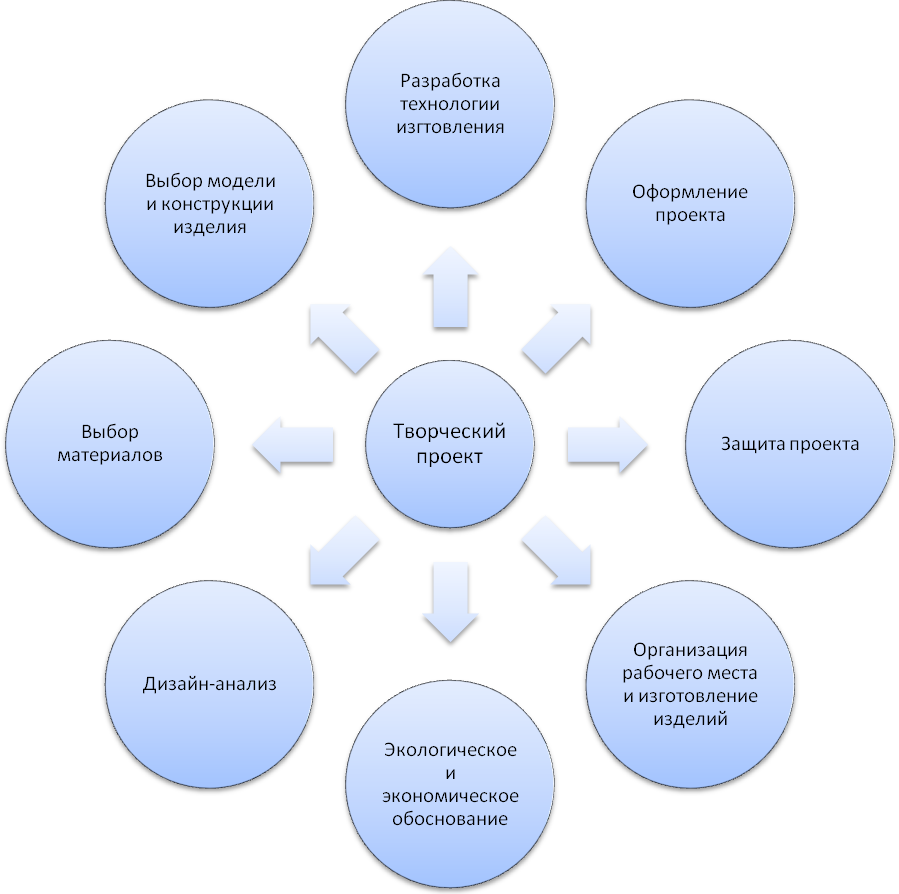 15 слайд  Через проблему – к практическому результатуМетод проектов в руках педагога дополнительного образования есть своеобразный педагогический инструмент, с помощью которого осуществляется лично-деятельностный подход в дополнительном образовании детей и взрослых. При использовании в обучении метода проектов в корне меняются отношения педагог-учащийся.16 слайд  В проектной деятельности учащиеся:- овладевают навыками работы с источником информации, технологиями, овладевают навыками самоорганизации;- учатся ставить перед собой цели, планировать и корректировать деятельность;- учатся принимать решения, моделировать, проектировать.В ходе работы над проектом у учащихся развиваются навыки работы в группе, формируется культура публичного выступления и т.д.Проектное и учебно-исследовательское обучение следует использовать как дополнение ко всем видам обучения (как в основной школе на всех уровнях, так и в рамках дополнительного образования).17 слайд  Преимущества проектной деятельности в дополнительном образовании – нет жесткого регламентирования предмета, приветствуется инициативность, фантазия, творчество, креативность, есть возможность обучающимся проживать различные роли и самим преобразовывать окружающую действительность.Проектная деятельность  позволяют мне развивать и поддерживать интерес к процессу обучения, достигать положительных результатов во  внеурочной деятельности, а также создавать благоприятный психологический климат.УчащийсяПедагогопределяет цель деятельностипомогает ему в этомоткрывает новые знаниярекомендует источники знанийэкспериментируетраскрывает возможные формы и методы эксперимента, помогает организовать познавателно-трудовую деятельностьвыбираетсодействует прогнозированию результатов выбораактивенсоздает условия для проявления активностисубъект обученияпартнернесет ответственность за результаты своей деятельностипомогает оценить полученные результаты и выявить способы совершенствования деятельности